9.1 Scatter Plots Key IdeaScatter PlotA __________________ is a graph that shows the relationship between two data sets. The two sets of data are graphed as ___________________ in a coordinate plane.Example 1: Interpreting a Scatter PlotThe scatter plot at the left shows the amounts of fat (in grams) and the numbers of calories in 12 restaurant sandwiches.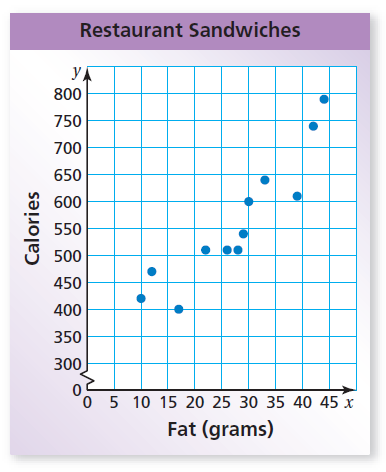 How many calories are in the sandwich that contains 17 grams of fat?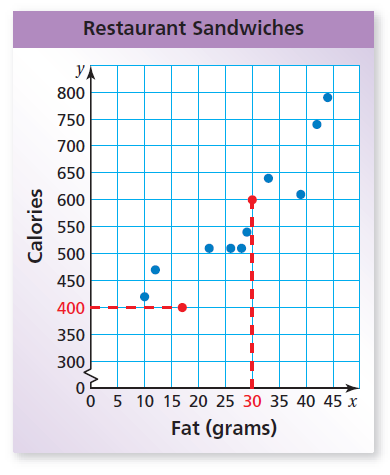 How many grams of fat are in the sandwich that contains 600 calories?What tends to happen to the number of calories as the number of grams of fat increases?On Your Own:WHAT IF? A sandwich has 650 calories. Based on the scatter plot in Example 1, how many grams of fat would you expect the sandwich to have? Explain your reasoning.A scatter plot can show that a _______________ exists between two data sets.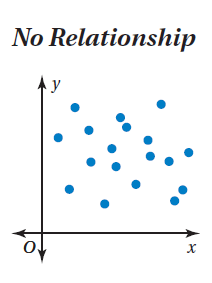 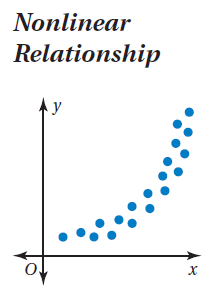 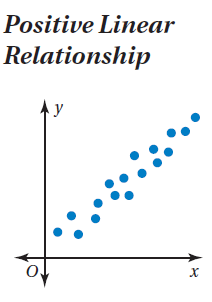 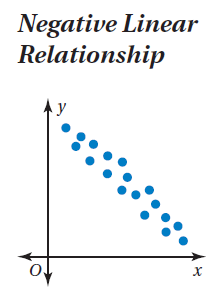 Example 2: Identifying RelationshipsDescribe the relationship between the data. Identify any outliers, gaps, or clusters.Television size and price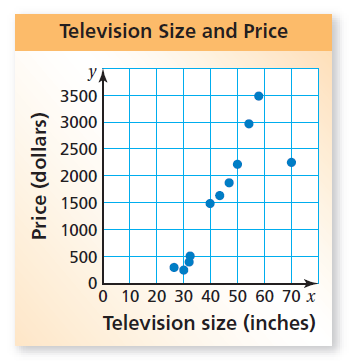 Age and number of pets owned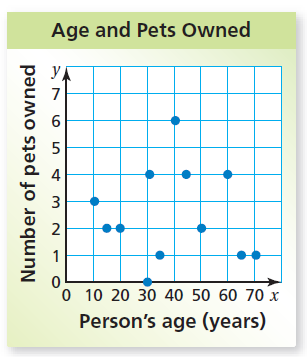 On Your Own:Make a scatter plot of the data and describe the relationship between the data. Identify any outliers, gaps, or clusters.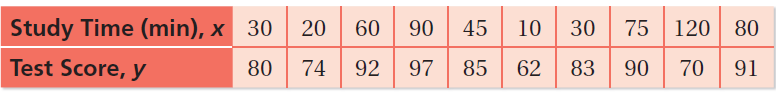 9.2 Lines of Fit A __________________________ is a line drawn on a scatter plot close to most of the data points. It can be used to estimate data on a graph.Example 1: Finding a Line of Fit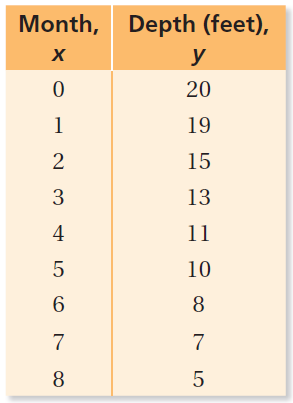 The table shows the depth of a river x months after a monsoon season ends.Make a scatter plot of the data and draw a line of fit. Write an equation of the line of fit. Interpret the slope and the y-intercept of the line of fit. Predict the depth in month 9.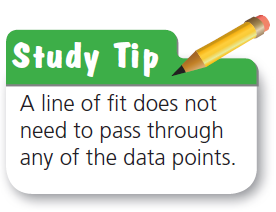 On Your Own:The table shows the numbers of people who have attended a festival over an 8-year period. Make a scatter plot of the data and draw a line of fit. Write an equation of the line of fit. Interpret the slope and the y-intercept of the line of fit. Predict the number of people who will attend the festival in year 10.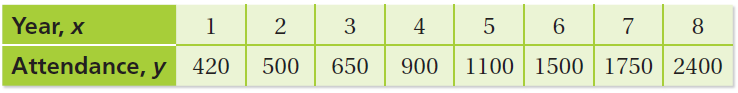 Graphing calculators use a method called _______________________ to find a precise line of fit called a _____________________________. A calculator often gives a value _____ called the _____________________________. This value tells whether the correlation is positive or negative, and how closely the equation models the data. Values of r range from ________________. When r is close to 1 or − 1, there is a ______________ correlation between the variables. As r gets closer to 0, the correlation becomes _________________.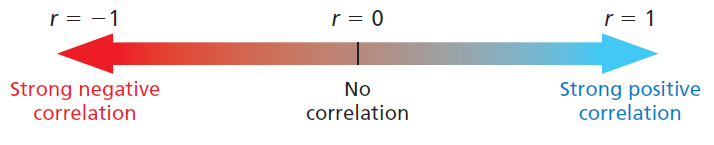 Example 2: Finding a Line of Fit Using Technology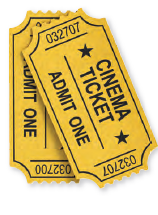 The table shows the worldwide movie ticket sales y (in billions of dollars) from 2000 to 2011, where x = 0 represents the year 2000. Use a graphing calculator to find an equation of the line of best fit. Identify and interpret the correlation coefficient.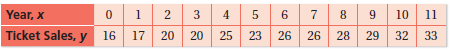 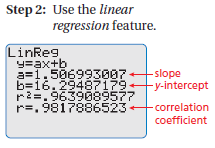 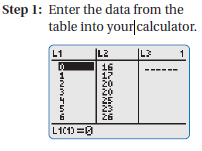 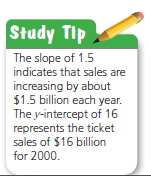 9.3 Two-Way Tables A _________________ displays two categories of data collected from the same source.You randomly survey students in your school about their grades on the last test and whether they studied for the test. The ___________________ shows your results. Each entry in the table is called a _______________________.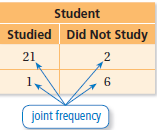 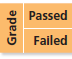 Example 1: Reading a Two-Way TableHow many of the students in the survey above studied for the test and passed?The entry in the __________________ column and _________________ row is ________.How many of the students in the survey above studied for the test and failed?The sums of the rows and columns in a two-way table are called ____________________________.Example 2: Finding Marginal FrequenciesFind and interpret the marginal frequencies for the survey below.Create a new column and a new row for the sums. Then add the entries.
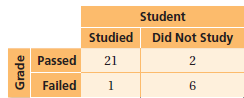 On Your Own:1. You randomly survey students in a cafeteria about their plans for a football game and a school dance. The two-way table shows your results.How many students will attend the dance but not the football game?Find and interpret the marginal frequencies for the survey.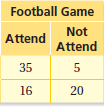 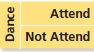 Example 3: Making a Two-Way TableYou randomly survey students between the ages of 12 and 17 about whether they ride the bus to school. The results are shown in the tally sheets. Make a two-way table that includes the marginal frequencies.The two categories for the table are the ages and whether or not they ride the bus. Use the tally sheets to calculate each joint frequency. Then add to find each marginal frequency.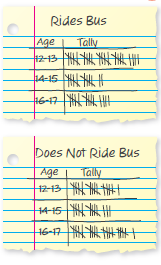 Example 4: Finding a Relationship in a Two-Way TableUse the two-way table in Example 3.For each age group, what percent of the students in the survey ride the bus to school? Do not ride the bus to school? Organize the results in a two-way table. Explain what one of the entries represents.Does the table in part (a) show a relationship between age and whether students ride the bus to school? Explain.On Your Own:2. You randomly survey students in a school about whether they buy a school lunch or pack a lunch. Your results are shown.Make a two-way table that includes the marginal frequencies.b. For each grade level, what percent of the students in the survey pack a lunch? Buy a school lunch? Organize the results in a two-way table. Explain what one of the entries represents.c. Does the table in part (b) show a relationship between grade level and lunch choice? Explain.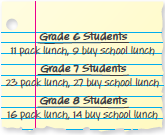 9.4 Choosing a Data DisplayKey IdeaData Display			What does it do?			What does it look like?PictographBar GraphCircle GraphLine GraphHistogramStem-and-Leaf PlotBox-and-Whisker PlotDot PlotScatter PlotExample 1: Choosing an Appropriate Data DisplayChoose an appropriate data display for the situation. Explain your reasoning.the number of students in a marching band each yeara comparison of people’s shoe sizes and their heightsOn Your Own:Choose an appropriate data display for the situation. Explain your reasoning.The population of the United States divided into age groupsThe percent of students in your school who play basketball, football, soccer, or lacrosseExtra Example 1!You conduct a survey at your school about insects that students fear the most. Choose an appropriate data display. Explain your reasoning.Example 2: Identifying an Appropriate Data DisplayYou record the number of hits for your school’s new website for 5 months. Tell whether the data display is appropriate for representing how the number of hits changed during the 5 months. Explain your reasoning.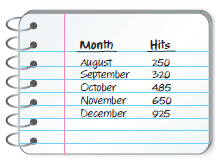 	a)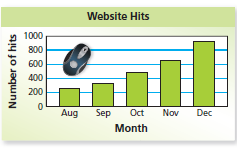 b) 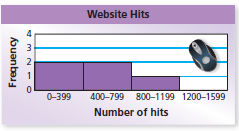 	c)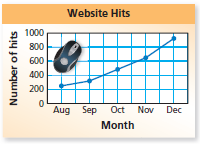 On Your Own:Tell whether the data display is appropriate for representing the data in Example 2. Explain your reasoning.3. dot plot 				4. circle graph 				5. stem-and-leaf plotExample 3: Identifying an Misleading Data DisplayWhich line graph is misleading? Explain.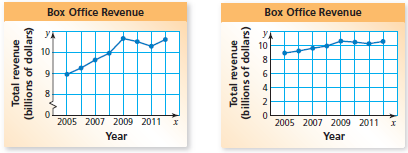 Example 4: Analyzing an Misleading Data DisplayA volunteer concludes that the numbers of cans of food and boxes of food donated were about the same. Is this conclusion accurate? Explain.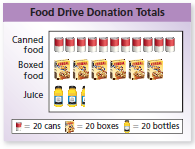 On Your Own:Explain why the data display is misleading.6.								8.  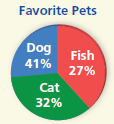 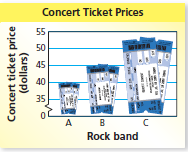 7. 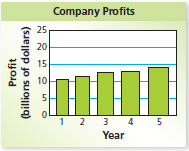 Standards8.SP.1Learning Objectives (I can…)Construct and interpret scatter plotsDescribe patterns in scatter plotsStandards8.SP.18.SP.28.SP.3Learning Objectives (I can…)Find lines of fitUse lines of fit to solve problemsStandards8.SP.4Learning Objectives (I can…)Read two-way tablesMake and interpret two-way tablesStandards8.SP.1Learning Objectives (I can…)Choose appropriate data displaysIdentify and analyze misleading data displays